Setkání s Mikulášem a čerty v pátek dne 6. 12. 2013 v 16.15 hod. rozsvícení vánočního stromkuv 16.30 hod. na prostranství u Obecního úřadu v Zábeštní Lhotě budou pro děti připraveny:  soutěže, občerstvení a nadílka od Mikuláše.Zároveň srdečně zveme všechny občany na svařené víno , párek v rohlíku a bramboráky. Pořadatel Obec Zábeštní Lhota a SDH Zábeštní Lhota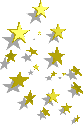 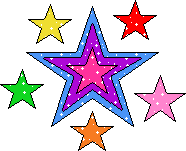 